Srdce s láskou darované ZŠ a MŠ ÚhoniceBÁSNICKÁ SBÍRKAVýběr, komu darovat cokoliv, co jej v této težké době potěší, byl velice těžký. Kdo by dnes nepotřeboval potěšit, aby jeho vlastní srdíčko poskočilo radostí?Volba našich čtvrtých ročníků padla na týmy záchranných složek. Nejspíše i proto, že ačkoliv žijeme v klidné oblasti, i k nám musí občas přijet sanitka. Víme, jak těžké je nejen v této době pomáhat a zachraňovat zdraví lidí. Rozhodli jsme se proto potěšit členy záchranných týmů, kteří jistě často zapomenou na svá vlastní srdce pro ta ostatní a bojují, co jim síly stačí. Chceme je potěšit, aby věděli, že si jejich práce vážíme a myslíme na to, aby se jim dařilo.Každé z dětí vymyslelo svou vlastní básničku a poslalo svým učitelům. Vznikla tak krásná sbírka básní. Tvorba byla náročná, neboť jsme tvořili v době distanční výuky a přísných karanténních opatření. Nevzdali jsme se a dílo se podařilo. Naši básnickou sbírku jsme předali zaměstnancům nemocnic, záchranným týmům zdravotníků a hasičů. Nezapomněli jsme také na lidi v našem okolí, kteří sice nenasazují své zdraví při záchraně druhých, ale jsou oporou pro své okolí, pro blízké i cizí se srdcem na dlani.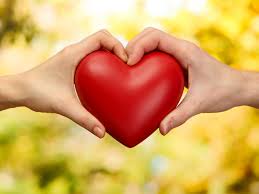                         Děti ze ZŠ a MŠ Úhonice